基本信息基本信息 更新时间：2024-05-20 13:41  更新时间：2024-05-20 13:41  更新时间：2024-05-20 13:41  更新时间：2024-05-20 13:41 姓    名姓    名蔡伟蔡伟年    龄42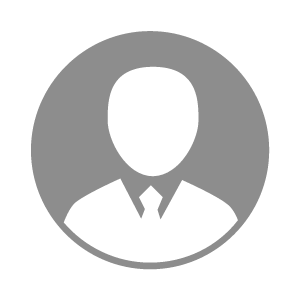 电    话电    话下载后可见下载后可见毕业院校安徽农业大学邮    箱邮    箱下载后可见下载后可见学    历本科住    址住    址浙江浙江期望月薪面议求职意向求职意向畜禽技术服务经理/总监,种畜禽销售经理,大客户经理畜禽技术服务经理/总监,种畜禽销售经理,大客户经理畜禽技术服务经理/总监,种畜禽销售经理,大客户经理畜禽技术服务经理/总监,种畜禽销售经理,大客户经理期望地区期望地区不限不限不限不限教育经历教育经历就读学校：安徽农业大学 就读学校：安徽农业大学 就读学校：安徽农业大学 就读学校：安徽农业大学 就读学校：安徽农业大学 就读学校：安徽农业大学 就读学校：安徽农业大学 工作经历工作经历工作单位：上海新邦生物科技有限公司 工作单位：上海新邦生物科技有限公司 工作单位：上海新邦生物科技有限公司 工作单位：上海新邦生物科技有限公司 工作单位：上海新邦生物科技有限公司 工作单位：上海新邦生物科技有限公司 工作单位：上海新邦生物科技有限公司 自我评价自我评价抱着一颗感恩的心去待人对事，踏实做人，勤奋工作，好好生活。抱着一颗感恩的心去待人对事，踏实做人，勤奋工作，好好生活。抱着一颗感恩的心去待人对事，踏实做人，勤奋工作，好好生活。抱着一颗感恩的心去待人对事，踏实做人，勤奋工作，好好生活。抱着一颗感恩的心去待人对事，踏实做人，勤奋工作，好好生活。抱着一颗感恩的心去待人对事，踏实做人，勤奋工作，好好生活。抱着一颗感恩的心去待人对事，踏实做人，勤奋工作，好好生活。其他特长其他特长大学毕业后一直从事猪场的生产管理工作，猪场的技术和管理经验丰富，专业知识扎实，动手能力强，较好的组织协调能力，团队意识强。
抱着一颗感恩的心去待人对事，踏实做人，勤奋工作，好好生活。
最近3年在饲料公司做技术支持，主要是服务一些中大型规模猪场。大学毕业后一直从事猪场的生产管理工作，猪场的技术和管理经验丰富，专业知识扎实，动手能力强，较好的组织协调能力，团队意识强。
抱着一颗感恩的心去待人对事，踏实做人，勤奋工作，好好生活。
最近3年在饲料公司做技术支持，主要是服务一些中大型规模猪场。大学毕业后一直从事猪场的生产管理工作，猪场的技术和管理经验丰富，专业知识扎实，动手能力强，较好的组织协调能力，团队意识强。
抱着一颗感恩的心去待人对事，踏实做人，勤奋工作，好好生活。
最近3年在饲料公司做技术支持，主要是服务一些中大型规模猪场。大学毕业后一直从事猪场的生产管理工作，猪场的技术和管理经验丰富，专业知识扎实，动手能力强，较好的组织协调能力，团队意识强。
抱着一颗感恩的心去待人对事，踏实做人，勤奋工作，好好生活。
最近3年在饲料公司做技术支持，主要是服务一些中大型规模猪场。大学毕业后一直从事猪场的生产管理工作，猪场的技术和管理经验丰富，专业知识扎实，动手能力强，较好的组织协调能力，团队意识强。
抱着一颗感恩的心去待人对事，踏实做人，勤奋工作，好好生活。
最近3年在饲料公司做技术支持，主要是服务一些中大型规模猪场。大学毕业后一直从事猪场的生产管理工作，猪场的技术和管理经验丰富，专业知识扎实，动手能力强，较好的组织协调能力，团队意识强。
抱着一颗感恩的心去待人对事，踏实做人，勤奋工作，好好生活。
最近3年在饲料公司做技术支持，主要是服务一些中大型规模猪场。大学毕业后一直从事猪场的生产管理工作，猪场的技术和管理经验丰富，专业知识扎实，动手能力强，较好的组织协调能力，团队意识强。
抱着一颗感恩的心去待人对事，踏实做人，勤奋工作，好好生活。
最近3年在饲料公司做技术支持，主要是服务一些中大型规模猪场。